Appraisal 2019-20 - Looking Forward Preparation Form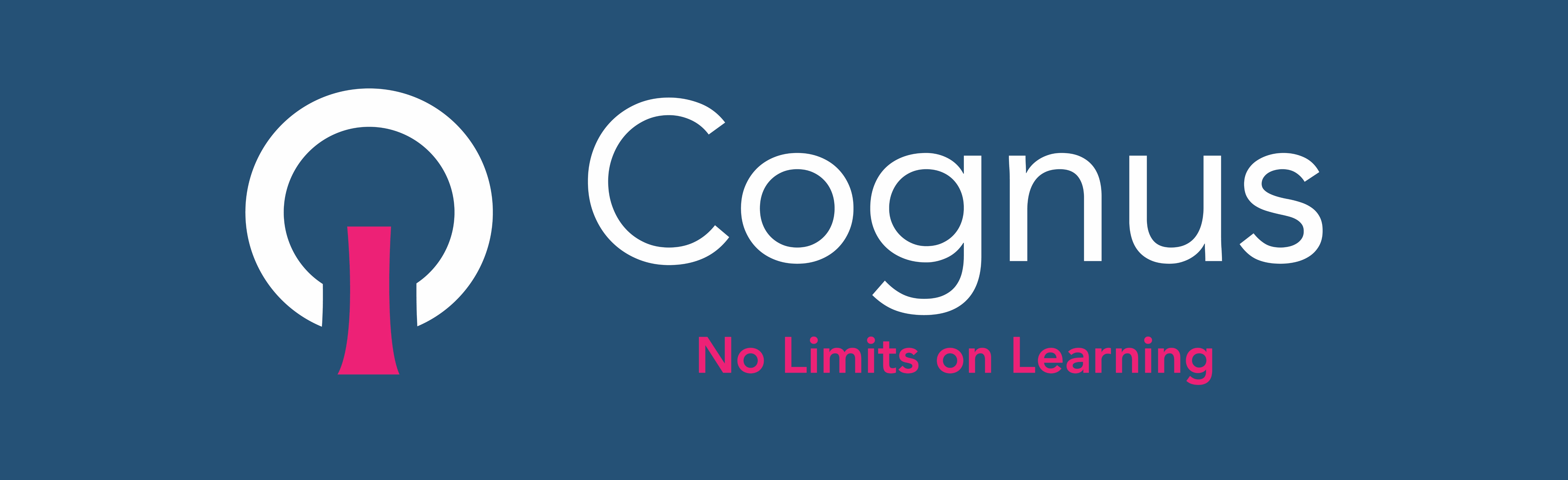 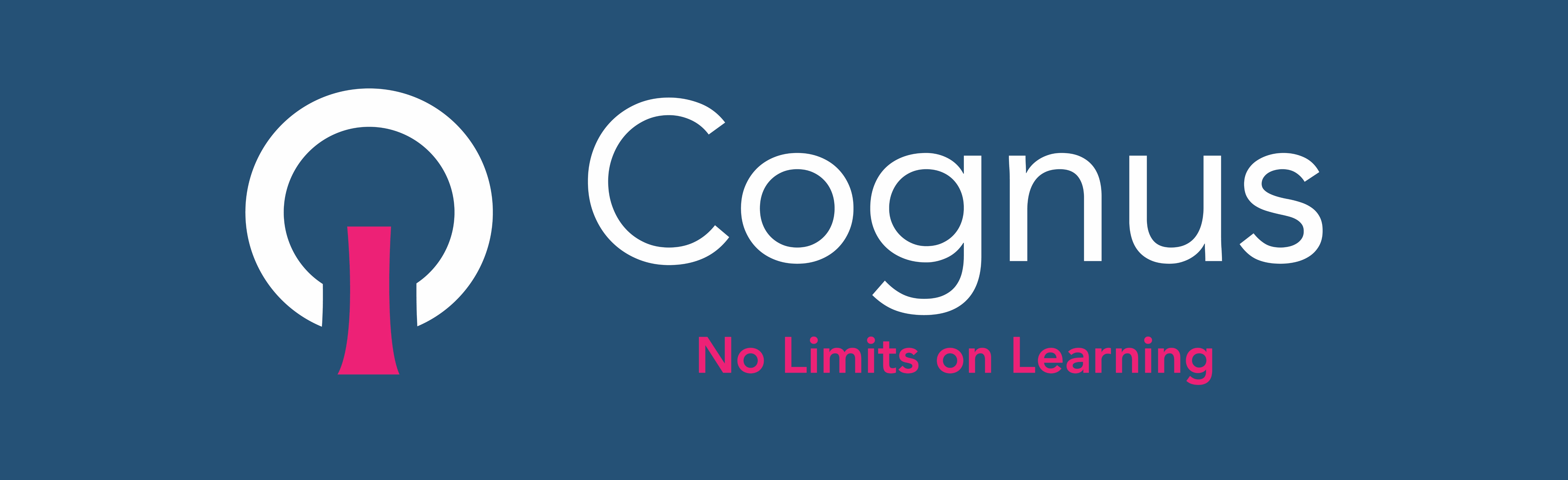 This form is designed to help you prepared for the ‘Looking Forward’ aspect of your appraisalYou will need to make a copy of this form before editingA copy of this form should be sent to your manager before your appraisal meetingYou can use this form to help structure the appraisal meeting, and adapt the content during the meeting to reflect your discussion. Essential DetailsObjectivesThe objectives should set out the agreed objectives for the next 12 months (2019/20). All objectives must be SMART (Specific, Measurable, Achievable, Relevant and Timebound).  You should consider how the PRIDE values will be reflected in how you work towards your objectivesAll employees must have an equalities objective.Each objective must be broken down into up to three key actions, with deadlines, to help you successfully achieve it.Name of EmployeeDirectorateEmploy Personal Reference NumberName of Line Manager who conducted the appraisalJob TitleDate of Looking Forward meetingObjective 1Insert a brief summary of your objectiveObjective 1 Target completion datePlease describe up to 3 key actions and deadlines to help you meet this objectiveObjective 2Insert a brief summaryObjective 2 Target completion datePlease describe up to 3 key actions and deadlines to help you meet this objectiveObjective 3Insert a brief summaryObjective 3 Target completion datePlease describe up to 3 key actions and deadlines to help you meet this objectiveObjective 4Insert a brief summaryObjective 4 Target completion datePlease describe up to 3 key actions and deadlines to help you meet this objectivePlease specify your Learning and Development needs and the reasons.Line Manager’s comments